REPLY FORMPlease return the present page duly filled in to the following e-mail: C4T-Services@cedefop.europa.eu Title:  Curriculum Vitae (CV) data analytics & intelligenceReference: NP/DSI/PHT-ASIA/CV_DataAnalytics&Intelligence/008/20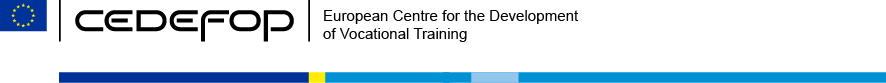 FINANCE AND PROCUREMENTThessaloniki, xx xx 20xxName of the Company / OrganisationTitle, First name and last name of contact personFunctionAddressPost code, TownCountryTelephone (with international prefix)Fax (with international prefix)E-mailInternet address (if applicable)